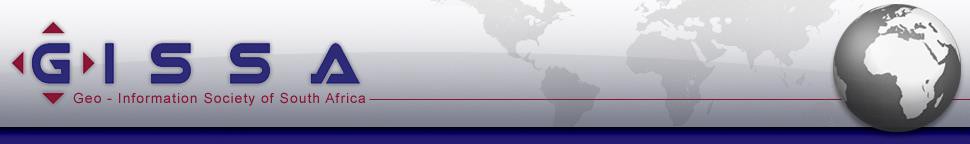 GISSA-KZN 1st Meeting AND AGM 2024AGENDADate:Friday, 02 February 2024Time:09:00 – 13:30Platform:MS TEAMS Meeting ID: 326 664 853 226 Passcode: s4BcaX TopicPresenterTime09:00 – 09:15Welcome/Introduction Nomusa Sithole 15 min09:15 – 09:45  Chairperson Address and Committee ConfirmationsNomusa Sithole30 min09:45 – 10:15  GIS in schoolsLeigh Thomas30 min10:15 - 11:15 Integrated Land Information System Demonstration Benson Zenda60 minComfort Break 15 minsComfort Break 15 minsComfort Break 15 minsComfort Break 15 mins11:30 – 12:00 Invitation to National Control Survey Imagery, Mapping and Cadastral InformationFrancis Twumasi30 min12:00 – 12:30Capacity BuildingDr Mulmwa Akombela30 min12:30 – 13:00 Exploring New Possibilities with GISZweli Gwala30 min13:00 – 13:30 The Living Dead – On the Trail of a FemaleDebbie Jewitt30 min13:30 – 13:45 Branch Updates and ClosureKZN Branch Committee15 min